Transcript of Records Session 1 (translation from original transcript in French)NAME First NameStudent Registration Number: xxxxx     INE : xxxxxBorn on DD / MM/ YYYY in Location Registered in SEMESTER 3 (Automn): Bachelor’s Degree in Economics and Management S1: 1st session – without resitS2: 2nd session – after resitAnnecy, on 22 March 2018Programme Coordinator: Dorothée Charlier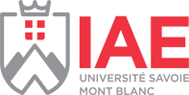 ECTSCoursesMarks out of 20Results (pass/fail/passed by compensation?)Session20Module 101 : Core courses xxx / 20S1 2017/20185ECON301 Microeconomics : markets & competitionxxx/ 20S1 2017/185ECON302 Currencies & financial marketsxxx/ 20S1 2017/185MATA301 Applied mathematicsxxx/ 20S1 2017/185GEST301 Management controlxxx/ 20S1 2017/186Module 102 : Secondary coursesxxx / 20S1 2017/20182ANGL301 English 3xx / 20S1 2017/182GEST302 Introduction to financial economyxx / 20S1 2017/182GEST303 Introduction to Marketing & THExx / 20S1 2017/184Module 103 : Complementary courses xxx / 20S1 2017/20182DPRI301 Civil Lawxx / 20S1 2017/182INFO301 Database management systemxxx/ 20S1 2017/1822nd Modern language ESPA301 Spanishxxx/ 20S1 2017/1830Total semester averagexxx / 20S1 2017/18